.Intro : aprés la pré intro, compter 8&[1-8] Side, cross rock, chasse left, back rock, step lock step,[9-16] Step turn, step Lock step, side rock, cross& cross[17-24] 1/4 Turn side rock, cross & cross, side rock, behind together sideRestar ici au 5 ème mur à 9h00 aprés le compte 8&[25-32] Cross,1/4 left, back lock back, back rock, side togetherFINAL : au 8ème mur sur le compte 8&1 du 3ème bloc ( à 6h00),Faire un sailor 1/2 turn à DContact: dancecountrydes4vallees@gmail.comI Will Catch You (fr)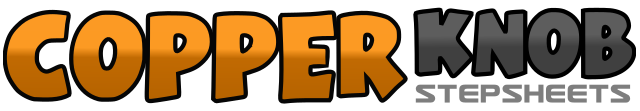 .......Count:32Wall:2Level:Débutant.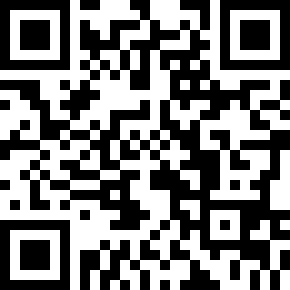 Choreographer:Joel Cormery (FR) - Janvier 2016Joel Cormery (FR) - Janvier 2016Joel Cormery (FR) - Janvier 2016Joel Cormery (FR) - Janvier 2016Joel Cormery (FR) - Janvier 2016.Music:Catch You - Luke O'Shea & Amber LawrenceCatch You - Luke O'Shea & Amber LawrenceCatch You - Luke O'Shea & Amber LawrenceCatch You - Luke O'Shea & Amber LawrenceCatch You - Luke O'Shea & Amber Lawrence........1PD à droite,2-3Croiser PG devant PD, revenir PDC sur PD4&5PG à G, PD à coté PG, PG à G6-7PD derrière PG, revenir PDC sur PG8&1PD devant, PG derrière PD, PD devant2-3PG devant, demi tour à D,4&5PG devant, PD derrière PG, PG devant,6-7PD à D, revenir PDC sur PG,8&1Croiser PD devant PG, PG à G, croiser PD devant PG2-31/4 tour à D PG à G, revenir PDC sur PD,4&5Croiser PG devant PD, PD à D, croiser PG devant PD6-7PD à D, revenir PDC sur PG,8&1PD derrière PG, PG sur place, PD à D2-3Croiser PG devant PD, 1/4 de tour à G PD derrière,4&5PG derrière, croiser PD devant PG, PG derrière,6-7PD derrière PG, revenir PDC sur PG8&PD à D, rassemble PG à D